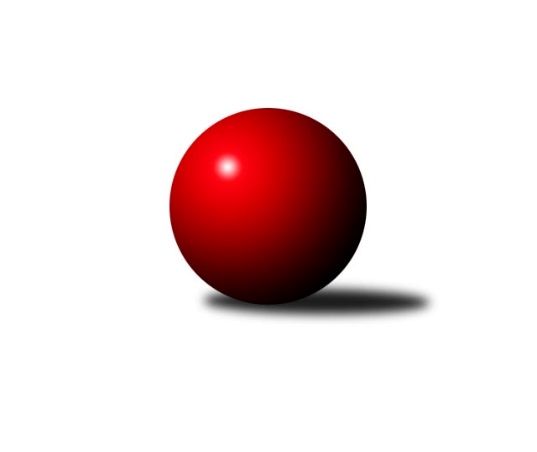 Č.5Ročník 2021/2022	10.10.2021Nejlepšího výkonu v tomto kole: 3410 dosáhlo družstvo: KK Vyškov BJihomoravská divize 2021/2022Výsledky 5. kolaSouhrnný přehled výsledků:TJ Sokol Luhačovice	- KK Slovan Rosice B	7:1	3331:3105	18.0:6.0	8.10.KC Zlín B	- TJ Bojkovice Krons	2:6	3294:3342	9.5:14.5	8.10.SK Baník Ratíškovice B	- KK Réna Ivančice 	6:2	3197:3177	14.0:10.0	8.10.KK Blansko B	- KK Vyškov B	1:7	3173:3410	6.5:17.5	8.10.KK Vyškov C	- TJ Sokol Mistřín B	7:1	3190:3032	14.5:9.5	9.10.SKK Dubňany B	- KK Jiskra Čejkovice	2:6	2593:3273	8.0:16.0	9.10.Domácímu družstvu za tento zápas budou v konečné tabulce odečteny 2 bodyTJ Jiskra Otrokovice	- SK Baník Ratíškovice A		dohrávka		18.12.Tabulka družstev:	1.	KK Vyškov C	5	5	0	0	31.5 : 8.5 	71.0 : 49.0 	 3197	10	2.	KC Zlín B	5	4	0	1	29.0 : 11.0 	65.5 : 54.5 	 2795	8	3.	KK Vyškov B	5	4	0	1	28.0 : 12.0 	71.0 : 49.0 	 3159	8	4.	TJ Sokol Luhačovice	5	4	0	1	27.0 : 13.0 	72.0 : 48.0 	 3064	8	5.	TJ Bojkovice Krons	5	4	0	1	23.0 : 17.0 	63.5 : 56.5 	 3153	8	6.	KK Jiskra Čejkovice	5	3	0	2	25.0 : 15.0 	72.5 : 47.5 	 3089	6	7.	SK Baník Ratíškovice A	4	2	0	2	13.0 : 19.0 	44.5 : 51.5 	 3162	4	8.	SK Baník Ratíškovice B	5	2	0	3	18.0 : 22.0 	59.5 : 60.5 	 3237	4	9.	KK Slovan Rosice B	5	2	0	3	17.0 : 23.0 	54.5 : 65.5 	 3071	4	10.	TJ Jiskra Otrokovice	4	1	0	3	11.0 : 21.0 	43.0 : 53.0 	 2913	2	11.	SKK Dubňany B	5	1	0	4	15.0 : 25.0 	51.0 : 69.0 	 3098	2*	12.	KK Blansko B	5	1	0	4	14.5 : 25.5 	48.5 : 71.5 	 3077	2	13.	TJ Sokol Mistřín B	5	1	0	4	10.0 : 30.0 	52.0 : 68.0 	 3187	2	14.	KK Réna Ivančice	5	0	0	5	10.0 : 30.0 	47.5 : 72.5 	 2973	0  * Družstvu SKK Dubňany B budou v konečné tabulce odečteny 2 body
Podrobné výsledky kola:	 TJ Sokol Luhačovice	3331	7:1	3105	KK Slovan Rosice B	Vratislav Kunc	141 	 148 	 134 	157	580 	 4:0 	 527 	 129	129 	 133	136	Jaroslav Smrž	Tomáš Molek	136 	 145 	 148 	152	581 	 4:0 	 514 	 130	113 	 132	139	Ľubomír Kalakaj	Miroslav Hvozdenský	125 	 113 	 149 	141	528 	 2:2 	 519 	 142	133 	 127	117	Miroslav Ptáček	Jiří Konečný	133 	 141 	 136 	118	528 	 3:1 	 491 	 124	117 	 111	139	Karel Plaga	Libor Slezák	134 	 143 	 128 	132	537 	 1:3 	 556 	 151	126 	 134	145	Michal Klvaňa	Karel Máčalík	143 	 152 	 141 	141	577 	 4:0 	 498 	 112	138 	 123	125	Petr Špatnýrozhodčí:  Vedoucí družstevNejlepší výkon utkání: 581 - Tomáš Molek	 KC Zlín B	3294	2:6	3342	TJ Bojkovice Krons	Pavel Kubálek	138 	 139 	 164 	142	583 	 3:1 	 556 	 144	130 	 141	141	Adam Kalina	Samuel Kliment	150 	 137 	 141 	146	574 	 1:3 	 580 	 117	168 	 144	151	Jan Lahuta	Miroslav Polášek *1	130 	 125 	 115 	121	491 	 1:3 	 521 	 125	130 	 128	138	Lumír Navrátil	Filip Vrzala	140 	 130 	 156 	127	553 	 0.5:3.5 	 592 	 167	130 	 160	135	Jakub Pekárek	Zdeněk Bachňák	145 	 130 	 139 	132	546 	 2:2 	 549 	 141	139 	 130	139	Petr Bařinka	Petr Polepil	134 	 139 	 145 	129	547 	 2:2 	 544 	 136	125 	 138	145	Jiří Kafka *2rozhodčí: Zdeněk Bachňákstřídání: *1 od 61. hodu Martin Polepil, *2 od 61. hodu Jakub LahutaNejlepší výkon utkání: 592 - Jakub Pekárek	 SK Baník Ratíškovice B	3197	6:2	3177	KK Réna Ivančice 	Tomáš Mráka	146 	 138 	 127 	111	522 	 3:1 	 488 	 127	122 	 120	119	Luděk Kolář	Radovan Kadlec	136 	 135 	 133 	139	543 	 1:3 	 566 	 151	142 	 130	143	Tomáš Buršík	Zdeněk Helešic	127 	 140 	 117 	132	516 	 3:1 	 495 	 120	123 	 116	136	Eduard Kremláček	Luděk Vacenovský	142 	 125 	 133 	127	527 	 3:1 	 524 	 136	145 	 123	120	Pavel Harenčák	Josef Něnička	145 	 134 	 128 	141	548 	 2:2 	 568 	 131	126 	 164	147	Jaroslav Mošať	Radek Kříž	122 	 155 	 142 	122	541 	 2:2 	 536 	 129	138 	 138	131	Tomáš Čechrozhodčí: Michal ZdražilNejlepší výkon utkání: 568 - Jaroslav Mošať	 KK Blansko B	3173	1:7	3410	KK Vyškov B	Jiří Zapletal	132 	 135 	 146 	124	537 	 1:3 	 559 	 133	149 	 129	148	Robert Mondřík	Josef Kotlán	138 	 139 	 152 	122	551 	 0:4 	 614 	 148	152 	 158	156	Pavel Vymazal	Vít Janáček	145 	 132 	 105 	129	511 	 1:3 	 568 	 137	136 	 147	148	Jiří Trávníček	Karel Kolařík	127 	 141 	 116 	129	513 	 2.5:1.5 	 513 	 125	129 	 130	129	Tomáš Vejmola	Ladislav Novotný	125 	 132 	 139 	119	515 	 2:2 	 533 	 148	118 	 135	132	Jan Večerka	Miroslav Flek	142 	 133 	 132 	139	546 	 0:4 	 623 	 167	147 	 149	160	Tomáš Procházkarozhodčí: Jan ŠmerdaNejlepší výkon utkání: 623 - Tomáš Procházka	 KK Vyškov C	3190	7:1	3032	TJ Sokol Mistřín B	Pavel Zaremba	122 	 128 	 147 	118	515 	 3.5:0.5 	 473 	 118	128 	 112	115	Milan Peťovský	Petr Večerka	131 	 137 	 131 	145	544 	 3:1 	 522 	 128	140 	 125	129	Zbyněk Bábíček	Tomáš Jelínek	125 	 125 	 143 	142	535 	 1:3 	 536 	 128	126 	 147	135	Petr Málek	Břetislav Láník	132 	 134 	 131 	126	523 	 3:1 	 491 	 124	121 	 132	114	Václav Luža	Petr Matuška	129 	 118 	 126 	129	502 	 2:2 	 498 	 109	126 	 125	138	Jakub Cizler	Miloslav Krejčí	148 	 127 	 160 	136	571 	 2:2 	 512 	 114	138 	 117	143	Radek Horákrozhodčí: Břetislav LáníkNejlepší výkon utkání: 571 - Miloslav Krejčí	 SKK Dubňany B	2593	2:6	3273	KK Jiskra Čejkovice	Ladislav Teplík	118 	 136 	 136 	127	517 	 2:2 	 515 	 148	104 	 143	120	Martin Komosný	Jan Blahůšek	124 	 137 	 112 	122	495 	 0:4 	 559 	 134	153 	 123	149	Radek Michna	Zdeněk Kratochvíla	139 	 133 	 150 	118	540 	 2:2 	 544 	 145	141 	 141	117	Zdeněk Škrobák	Zdeněk Jurkovič	111 	 135 	 126 	134	506 	 2:2 	 524 	 125	127 	 139	133	Tomáš Stávek	neoprávněný start	 	 0 	 0 		0 	 0:4 	 599 	 142	164 	 147	146	Vít Svoboda	Martin Mačák	152 	 140 	 129 	114	535 	 2:2 	 532 	 114	127 	 140	151	Ludvík Vaněkrozhodčí:  Vedoucí družstevDomácímu družstvu za tento zápas budou v konečné tabulce odečteny 2 bodyNejlepší výkon utkání: 599 - Vít SvobodaPořadí jednotlivců:	jméno hráče	družstvo	celkem	plné	dorážka	chyby	poměr kuž.	Maximum	1.	Jakub Pekárek 	TJ Bojkovice Krons	584.00	377.5	206.5	1.5	4/4	(616)	2.	Michael Divílek  ml.	TJ Jiskra Otrokovice	577.87	378.1	199.7	4.6	3/3	(609.6)	3.	Tomáš Procházka 	KK Vyškov B	576.53	373.0	203.6	2.7	4/4	(623)	4.	Josef Něnička 	SK Baník Ratíškovice B	569.13	365.6	203.5	4.3	2/2	(582)	5.	Vratislav Kunc 	TJ Sokol Luhačovice	568.90	376.9	192.0	5.0	2/3	(592.8)	6.	Pavel Vymazal 	KK Vyškov B	567.65	374.2	193.5	2.8	4/4	(614)	7.	Tomáš Molek 	TJ Sokol Luhačovice	565.07	374.8	190.2	2.4	3/3	(614)	8.	Tomáš Stávek 	KK Jiskra Čejkovice	559.20	375.0	184.2	3.5	4/4	(618)	9.	Miloslav Krejčí 	KK Vyškov C	553.44	372.6	180.9	5.8	3/3	(571)	10.	Jan Lahuta 	TJ Bojkovice Krons	552.75	368.0	184.8	4.5	4/4	(580)	11.	Petr Bařinka 	TJ Bojkovice Krons	552.70	378.2	174.6	5.5	4/4	(561.6)	12.	Michal Klvaňa 	KK Slovan Rosice B	552.00	369.7	182.3	4.3	3/4	(562)	13.	Tomáš Koplík  ml.	SK Baník Ratíškovice A	550.33	375.5	174.8	6.8	3/3	(563)	14.	Radovan Kadlec 	SK Baník Ratíškovice B	549.63	358.8	190.9	5.4	2/2	(573)	15.	Tomáš Buršík 	KK Réna Ivančice 	548.25	366.9	181.4	4.2	4/4	(566)	16.	Ludvík Vaněk 	KK Jiskra Čejkovice	547.75	371.0	176.8	4.5	4/4	(570)	17.	Petr Valášek 	TJ Sokol Mistřín B	547.67	376.0	171.7	6.0	3/4	(557)	18.	Vít Svoboda 	KK Jiskra Čejkovice	547.50	368.9	178.6	4.6	4/4	(599)	19.	Stanislav Herka 	SKK Dubňany B	547.00	370.5	176.5	7.5	2/3	(575)	20.	Jakub Süsz 	TJ Jiskra Otrokovice	546.30	374.9	171.4	3.9	2/3	(555.6)	21.	Viktor Výleta 	SK Baník Ratíškovice A	546.00	366.3	179.7	5.2	3/3	(571)	22.	Robert Mondřík 	KK Vyškov B	545.95	373.4	172.6	6.1	4/4	(572)	23.	Jiří Trávníček 	KK Vyškov B	545.55	358.9	186.7	4.2	4/4	(571)	24.	Jaroslav Mošať 	KK Réna Ivančice 	543.15	357.5	185.7	2.5	4/4	(568)	25.	Jiří Konečný 	TJ Sokol Luhačovice	543.00	362.2	180.8	3.0	3/3	(570)	26.	Miroslav Hvozdenský 	TJ Sokol Luhačovice	542.56	361.2	181.4	4.7	3/3	(598)	27.	Radek Kříž 	SK Baník Ratíškovice B	542.50	373.3	169.3	5.3	2/2	(552)	28.	Vladimír Crhonek 	KK Vyškov C	541.50	365.5	176.0	7.5	2/3	(546)	29.	Petr Polepil 	KC Zlín B	541.38	361.6	179.8	5.2	3/3	(572)	30.	Karel Máčalík 	TJ Sokol Luhačovice	540.70	357.9	182.8	4.7	2/3	(577)	31.	Jaroslav Šerák 	SK Baník Ratíškovice A	539.83	361.8	178.0	5.3	3/3	(606)	32.	Tomáš Mráka 	SK Baník Ratíškovice B	539.83	355.0	184.8	3.7	2/2	(560)	33.	Zbyněk Bábíček 	TJ Sokol Mistřín B	539.13	366.4	172.8	5.3	4/4	(567)	34.	Zdeněk Bachňák 	KC Zlín B	537.47	368.5	169.0	7.7	3/3	(561)	35.	Jakub Cizler 	TJ Sokol Mistřín B	537.25	373.8	163.5	4.3	4/4	(556)	36.	Libor Slezák 	TJ Sokol Luhačovice	537.18	366.2	171.0	4.9	3/3	(548)	37.	Tereza Divílková 	TJ Jiskra Otrokovice	536.27	355.4	180.9	5.8	3/3	(589)	38.	Ľubomír Kalakaj 	KK Slovan Rosice B	536.17	364.0	172.2	7.2	3/4	(559)	39.	Lumír Navrátil 	TJ Bojkovice Krons	536.13	366.8	169.3	6.7	3/4	(551)	40.	Zdeněk Kratochvíla 	SKK Dubňany B	535.67	364.9	170.8	5.8	3/3	(540)	41.	Martin Mačák 	SKK Dubňany B	535.22	365.7	169.6	6.2	3/3	(556)	42.	Tomáš Vejmola 	KK Vyškov B	535.17	364.0	171.2	4.8	3/4	(566)	43.	Pavel Zaremba 	KK Vyškov C	534.89	365.0	169.9	6.9	3/3	(561)	44.	Petr Málek 	TJ Sokol Mistřín B	534.75	361.3	173.5	8.6	4/4	(554)	45.	Radek Horák 	TJ Sokol Mistřín B	534.63	361.6	173.0	6.4	4/4	(564)	46.	Jan Večerka 	KK Vyškov B	532.85	365.1	167.8	6.2	4/4	(562)	47.	Dominik Schüller 	SK Baník Ratíškovice A	532.33	346.2	186.2	5.0	3/3	(566)	48.	Radek Michna 	KK Jiskra Čejkovice	530.00	352.1	177.9	7.2	4/4	(559)	49.	Karel Plaga 	KK Slovan Rosice B	530.00	363.0	167.0	5.7	3/4	(553)	50.	Zdeněk Škrobák 	KK Jiskra Čejkovice	529.80	364.0	165.8	4.9	3/4	(545)	51.	Břetislav Láník 	KK Vyškov C	529.33	364.7	164.7	4.2	2/3	(543)	52.	Jan Blahůšek 	SKK Dubňany B	528.33	354.6	173.8	10.1	3/3	(575)	53.	Miroslav Ptáček 	KK Slovan Rosice B	528.25	371.9	156.4	5.6	4/4	(567)	54.	Petr Večerka 	KK Vyškov C	528.11	346.6	181.6	5.3	3/3	(551)	55.	Zbyněk Cizler 	TJ Sokol Mistřín B	527.67	364.3	163.3	8.0	3/4	(553)	56.	Filip Vrzala 	KC Zlín B	527.09	352.5	174.6	6.6	3/3	(554)	57.	Miroslav Flek 	KK Blansko B	526.67	360.2	166.4	7.1	3/3	(546)	58.	Jaroslav Smrž 	KK Slovan Rosice B	526.40	357.0	169.4	8.4	4/4	(549)	59.	Luděk Vacenovský 	SK Baník Ratíškovice B	525.50	363.5	162.0	6.0	2/2	(547)	60.	Jakub Lahuta 	TJ Bojkovice Krons	524.47	372.9	151.5	7.7	3/4	(548.4)	61.	Pavel Kubálek 	KC Zlín B	524.25	354.0	170.3	4.4	2/3	(583)	62.	Josef Kotlán 	KK Blansko B	522.89	367.2	155.7	7.1	3/3	(551)	63.	Tomáš Jelínek 	KK Vyškov C	522.67	342.8	179.8	8.0	2/3	(549)	64.	Zdeněk Šeděnka 	KC Zlín B	521.60	359.1	162.5	8.0	3/3	(566.4)	65.	Václav Podéšť 	SK Baník Ratíškovice A	520.50	362.0	158.5	11.5	2/3	(526)	66.	Eliška Novotná 	TJ Jiskra Otrokovice	520.00	362.5	157.5	10.0	2/3	(536)	67.	Jiří Zapletal 	KK Blansko B	519.78	343.6	176.2	6.8	3/3	(537)	68.	Ladislav Novotný 	KK Blansko B	519.33	352.0	167.3	6.3	3/3	(539)	69.	Ladislav Teplík 	SKK Dubňany B	518.00	357.5	160.5	9.5	3/3	(550)	70.	Martin Komosný 	KK Jiskra Čejkovice	517.60	349.4	168.3	4.5	4/4	(542.4)	71.	Petr Jonášek 	TJ Jiskra Otrokovice	514.13	354.9	159.2	10.3	3/3	(528)	72.	Petr Kudláček 	TJ Sokol Luhačovice	513.00	349.0	164.0	5.0	2/3	(547)	73.	Pavel Slavík 	SK Baník Ratíškovice B	512.50	345.5	167.0	8.0	2/2	(539)	74.	Martin Polepil 	KC Zlín B	509.50	353.7	155.8	8.4	2/3	(533)	75.	Zdeněk Jurkovič 	SKK Dubňany B	509.44	348.0	161.4	8.2	3/3	(517)	76.	Eduard Kremláček 	KK Réna Ivančice 	506.45	348.9	157.6	7.2	4/4	(525)	77.	Pavel Harenčák 	KK Réna Ivančice 	506.13	344.0	162.1	7.9	3/4	(524)	78.	Eliška Fialová 	SK Baník Ratíškovice A	505.50	352.5	153.0	10.0	3/3	(524)	79.	Vít Janáček 	KK Blansko B	503.50	348.5	155.0	6.3	2/3	(559)	80.	Miroslav Polášek 	KC Zlín B	497.53	340.3	157.2	7.4	3/3	(523)	81.	Ladislav Musil 	KK Blansko B	497.00	344.5	152.5	8.0	2/3	(502)	82.	Luděk Kolář 	KK Réna Ivančice 	495.60	348.6	147.0	12.3	4/4	(529)	83.	Jakub Sabák 	TJ Jiskra Otrokovice	493.00	346.0	147.0	18.0	2/3	(510)	84.	Petr Špatný 	KK Slovan Rosice B	489.53	351.7	137.9	12.8	3/4	(501.6)	85.	Martin Koutný 	SKK Dubňany B	484.50	349.5	135.0	13.0	2/3	(510)	86.	Michael Divílek  st.	TJ Jiskra Otrokovice	457.50	322.5	135.0	22.0	2/3	(470)	87.	Teofil Hasák 	TJ Jiskra Otrokovice	451.70	328.0	123.7	16.8	2/3	(487)		Petr Streubel 	KK Slovan Rosice B	606.45	392.1	214.4	2.2	2/4	(620.4)		Samuel Kliment 	KC Zlín B	568.00	370.0	198.0	6.5	1/3	(574)		Adam Kalina 	TJ Bojkovice Krons	556.00	376.0	180.0	6.0	1/4	(556)		Jiří Kafka 	TJ Bojkovice Krons	547.70	378.8	168.9	7.6	2/4	(556)		Milan Ryšánek 	KK Vyškov C	544.00	344.0	200.0	10.0	1/3	(544)		Kamil Ondroušek 	KK Slovan Rosice B	539.20	383.0	156.2	9.1	2/4	(560.4)		Magda Winterová 	KK Slovan Rosice B	533.10	350.6	182.5	6.5	2/4	(535.2)		Tomáš Čech 	KK Réna Ivančice 	527.00	369.0	158.0	3.5	2/4	(536)		Karel Kolařík 	KK Blansko B	523.00	360.5	162.5	9.0	1/3	(533)		Petr Matuška 	KK Vyškov C	522.00	346.0	176.0	4.0	1/3	(542)		Martin Hradský 	TJ Bojkovice Krons	520.10	350.1	170.0	7.0	2/4	(535.2)		Jana Kurialová 	KK Vyškov C	520.00	352.0	168.0	4.0	1/3	(520)		Michal Veselý 	SKK Dubňany B	519.00	354.0	165.0	9.0	1/3	(519)		Zdeněk Helešic 	SK Baník Ratíškovice B	516.33	344.3	172.0	6.7	1/2	(538)		Tomáš Řihánek 	KK Réna Ivančice 	512.40	374.4	138.0	7.2	1/4	(512.4)		Jaroslav Bařina 	KK Jiskra Čejkovice	510.00	356.4	153.6	14.4	1/4	(510)		Miroslav Nemrava 	KK Réna Ivančice 	506.00	359.0	147.0	10.0	1/4	(506)		Kamil Bednář 	KK Vyškov B	504.30	360.6	143.7	9.5	2/4	(513)		Michal Zdražil 	SK Baník Ratíškovice B	502.67	353.7	149.0	11.7	1/2	(521)		Milan Peťovský 	TJ Sokol Mistřín B	502.25	351.0	151.3	9.0	2/4	(537)		Jana Mačudová 	SK Baník Ratíškovice B	496.00	352.0	144.0	12.0	1/2	(496)		Václav Luža 	TJ Sokol Mistřín B	491.00	345.0	146.0	7.0	1/4	(491)		Josef Michálek 	KK Vyškov C	490.00	341.0	149.0	10.0	1/3	(490)		Jan Kotouč 	KK Blansko B	483.00	339.0	144.0	14.0	1/3	(483)		Milan Žáček 	TJ Sokol Luhačovice	482.00	337.0	145.0	11.0	1/3	(482)		Naděžda Musilová 	KK Blansko B	476.00	321.0	155.0	8.0	1/3	(476)		Karel Šustek 	KK Réna Ivančice 	459.60	322.8	136.8	15.6	1/4	(459.6)		Jarmila Bábíčková 	SK Baník Ratíškovice A	451.00	331.0	120.0	11.0	1/3	(451)		Jan Kremláček 	KK Réna Ivančice 	447.60	308.4	139.2	15.6	1/4	(447.6)Sportovně technické informace:Starty náhradníků:registrační číslo	jméno a příjmení 	datum startu 	družstvo	číslo startu11517	Václav Luža	09.10.2021	TJ Sokol Mistřín B	1x23555	Samuel Kliment	08.10.2021	KC Zlín B	2x
Hráči dopsaní na soupisku:registrační číslo	jméno a příjmení 	datum startu 	družstvo	Program dalšího kola:6. kolo15.10.2021	pá	17:30	KK Jiskra Čejkovice - KK Vyškov C	15.10.2021	pá	17:30	KK Réna Ivančice  - TJ Jiskra Otrokovice	15.10.2021	pá	17:30	TJ Bojkovice Krons - SK Baník Ratíškovice B	15.10.2021	pá	18:00	SK Baník Ratíškovice A - SKK Dubňany B	15.10.2021	pá	18:00	KK Slovan Rosice B - KC Zlín B	16.10.2021	so	16:30	KK Vyškov B - TJ Sokol Luhačovice	16.10.2021	so	16:30	TJ Sokol Mistřín B - KK Blansko B	Nejlepší šestka kola - absolutněNejlepší šestka kola - absolutněNejlepší šestka kola - absolutněNejlepší šestka kola - absolutněNejlepší šestka kola - dle průměru kuželenNejlepší šestka kola - dle průměru kuželenNejlepší šestka kola - dle průměru kuželenNejlepší šestka kola - dle průměru kuželenNejlepší šestka kola - dle průměru kuželenPočetJménoNázev týmuVýkonPočetJménoNázev týmuPrůměr (%)Výkon2xTomáš ProcházkaVyškov B6233xTomáš ProcházkaVyškov B116.166233xPavel VymazalVyškov B6141xVít SvobodaČejkovice114.85991xVít SvobodaČejkovice5992xPavel VymazalVyškov B114.486143xJakub PekárekBojkovice5922xJakub PekárekBojkovice109.215921xPavel KubálekZlín B5832xMiloslav KrejčíVyškov C108.625711xDominik SchüllerRatíškovice A5822xJaroslav MošaťIvančice 108.17568